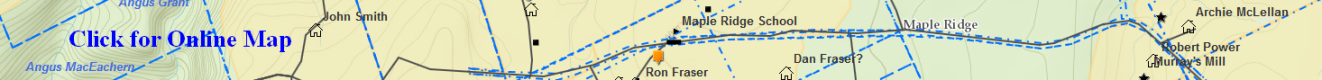 MacDonald_Stonehouse – (Eigg Mountain Settlement History)There is one mention of this family in MacLean et al Vol. 1 page 49 – Angus MacDonald of the Stonehouse family had a brother Donald who was murdered in Pictou.Margaret MacDonald (b. 1788) 1871 Census Arisaig District Division 2 # 201881 Census Arisaig District # 200Angus MacDonald married Catherine (b. 1814-d. 1903) died at McAra’s Brook Obit 1871 Census Arisaig District Division 2 # 211881 Census Arisaig District # 2001891 Census Arisaig District # 1051901 Census Arisaig District # 61 living with son Donald		John MacDonald (b. 1837-d. 1906) died at McAra’s Brook Obit		1881 Census Arisaig District # 200Mary MacDonald married MacAdam Probate file for her brother AlexanderAlexander MacDonald (b. 1840-d. January 11, 1913) died at McAra’s Brook Obit1881 Census Arisaig District # 2001891 Census Arisaig District # 1051901 Census Arisaig District # 60Dougall MacDonald (b. 1841-d. by 1891) married Janet Boyd (b. 1847) d/o James and Catherine Boyd, Moidart married January 18, 1874 at Arisaig NSVS1891 Census Arisaig District # 1061901 Census Arisaig District # 60 Janet widow living with brother-in-law		Mary MacDonald (b. 1876-d. 1900) died at South River Obit		Margaret MacDonald (b. 1878)		Christy MacDonald (b. 1848-d. 1895) died at McAra’s Brook Obit		1881 Census Arisaig District # 200		1891 Census Arisaig District # 105Donald MacDonald (b. 1851-d. 1921) died at McAra’s Brook Obit married Mary MacKinnon (b. 1858)1881 Census Arisaig District # 2001891 Census Arisaig District # 1051901 Census Arisaig District # 61			Angus Donald “Dan” MacDonald (b. 1894)			James Dan MacDonald (b. 1900)		Catherine MacDonald (b. 1853-d. 1901) died at McAra’s Brook Obit		1881 Census Arisaig District # 200		1891 Census Arisaig District # 105